Отчет о проведенных мероприятий(Месячник безопасности дорожного движении)МОБУ Митинская ООШ 2015/2016 учебный годНаименование мероприятияКоличество участниковДата проведения1.Проведение классных часов по профилактике безопасности детей:   фото 1- Будь внимателен на дороге! ПДД и правила безопасности24 учащихсяВ течение месяца2. Оформление школьного стенда «Уголок безопасности дорожного движения»8- 9 класс26 – 28 августа3. Экскурсия учащихся начальных классов по теме:  «Безопасный путь в школу»6 учащихся2 сентября4. Моя безопасная дорога в школу (Составление маршрутных листов)24 учащихся2 -5 сентября5. Викторина «В стране дорожных знаков» фото224 учащихся11 сентября6. Выпуск информационных листов для родителей «Внимание - дети!»педагоги,8 человек10 -14 сентября7. Родительское собрание «Роль  родителей в организации профилактической работы с детьми по обеспечению безопасности движения по маршруту Дом-Школа-Дом»Обсуждение безопасного передвижения для всех обучающихся по маршруту Дом-Школа-Дом. 8 учителей22 родителя14 сентября8. Совещание при директоре« Безопасность детей в ОУ»8 учителей10 сентября9. Проведена пожарная эвакуация детей24 учащихся8 учителей18 сентября10. Беседа работников ГИБДД фото3 24 учащихся,7 педагогов 17 сентября Классный час по профилактике  безопасности детей на дорогах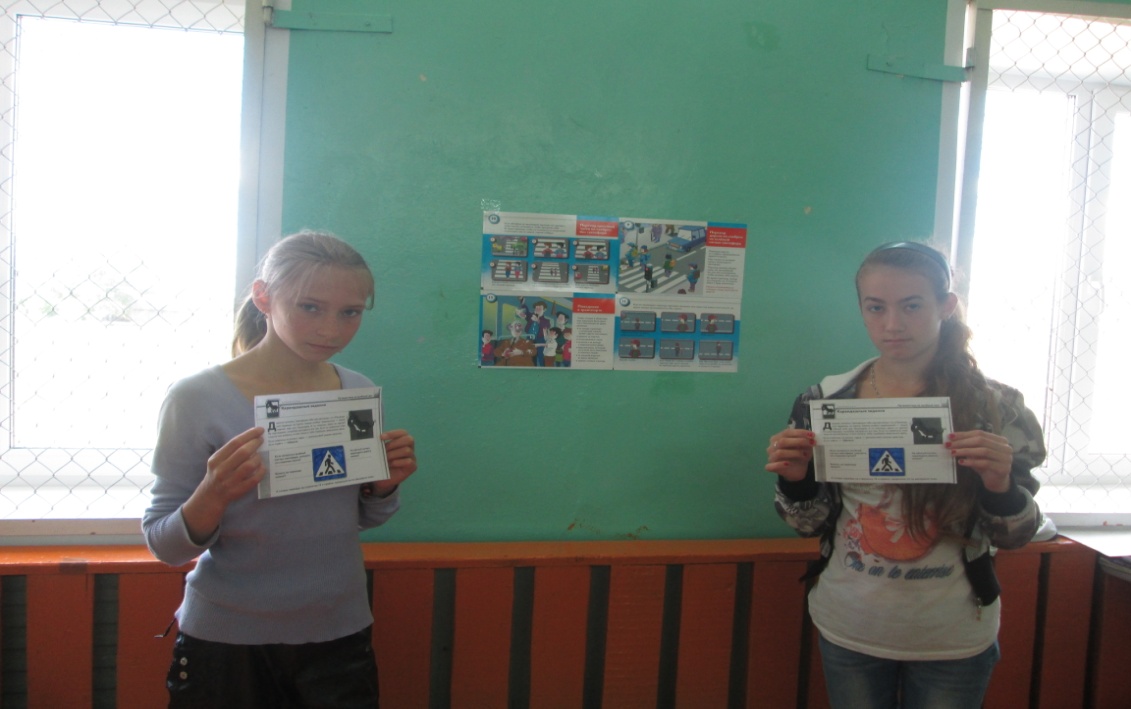 Викторина « В стране дорожных знаков»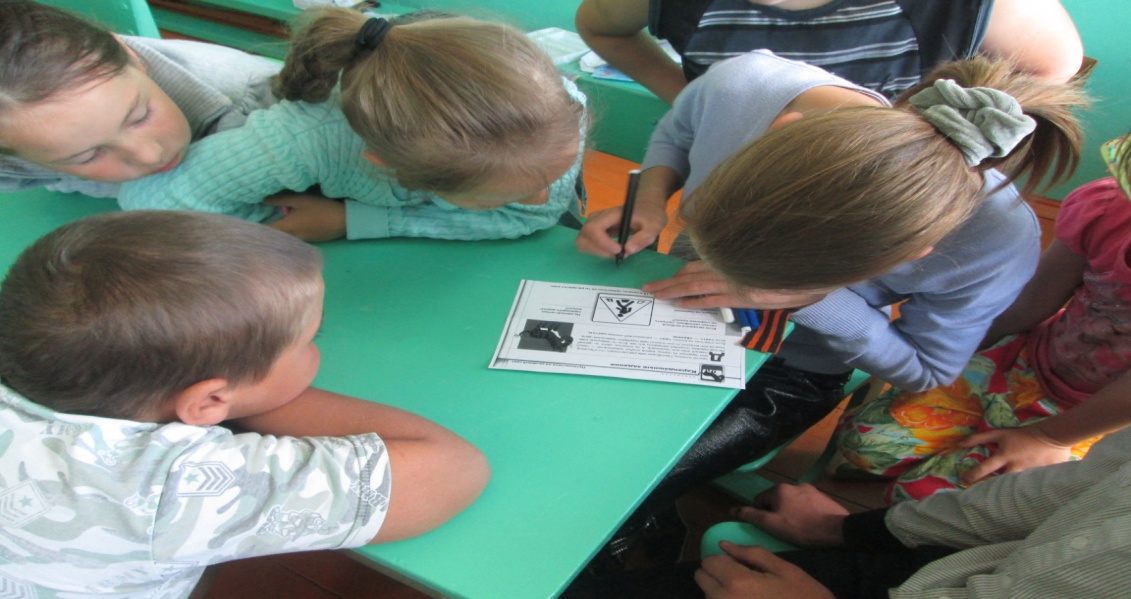 Встреча – беседа с работниками ГИБДД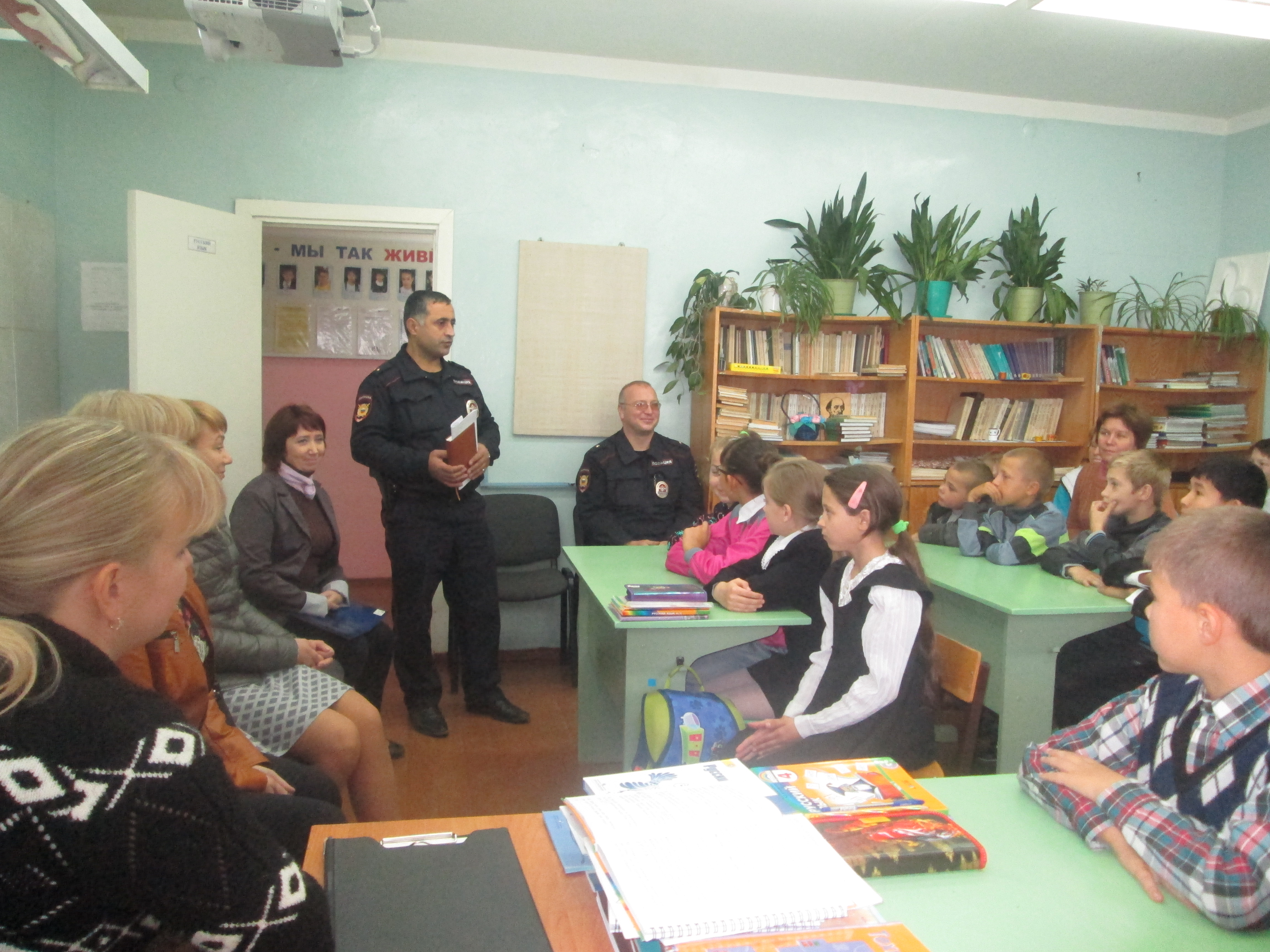 